Is this the latest form? Check at http://www.united-church.ca/community-faith/being-community/vision-fundThe use, retention and disclosure of personal information collected through this process is done in compliance with all applicable federal and provincial privacy legislation and adheres to the principles of the Personal Information Protection and Electronic Documents Act (S.C. 2000, c. 5). Additional Matching Grant Application FormYou may apply to have your local fundraising matched, up to an additional $3,000. Please note that the Vision Fund can only match monies raised through fundraising activities, not funds from donations or other grants.Complete this section only if you have already completed fundraising. You may apply for matching funds separately after the approval of a Vision Fund Seed Grant for your project.  If you have any questions about this application, consult the Vision Fund Seed Grants for New Initiatives in Youth and Young Adult Ministry Program Description or contact the Program Assistant at visionfund@united-church.ca for more help.Before submitting your application, complete the following checklist.E-mail all completed applications as Word (.docx) or Portable Document Format (.pdf) files to visionfund@united-church.ca. 
If you require assistance completing the application, please contact the Program Assistant at 416-231-7680 or 1-800-268-3781 ext. 4142. 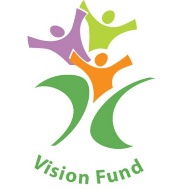 Vision FundSeed Grants for New Initiatives 
in Youth and Young Adult MinistryApplicant DetailsApplicant DetailsContact personPhone numberE-mail addressApplying bodyFull mailing address of applying bodyRegionProject DetailsProject DetailsProject nameProject summaryAmount requestedHas this project received vision funding in the past? (Yes/No)Has this project received vision funding in the past? (Yes/No)If yes, when, how much, and what elements of the project have changed?If yes, when, how much, and what elements of the project have changed?Project timeline (1 or 2  sentences)RefereeRefereeProvide the name of one person in your faith community not related to the project, who can speak in support of it.Phone numberE-mail addressProject BudgetProject BudgetIncomeIncomeVision Fund Seed Grant for New Initiatives in Youth and Young Adult Ministry$Other grants and donationsOther grants and donations$$User fees and ticketsUser fees and tickets$$FundraisingFundraising$$Total Income$ExpensesExpensesTravelTravel$$EventsEvents$$EquipmentEquipment$$Salary and honorariaSalary and honoraria$$Total Expenses$Project TotalProject TotalTotal Income less Total Expenses$Project FeasibilityDescribe your project, including your purpose and goals. Provide a clear description of your project. Make sure that your description answers the following questions (maximum 250 words):Why is a new project needed in your community? How will your project meet this need?What steps will you take to realize the project?Who are you going to partner with? What do they bring to the project?Explain how you will use Seed Grant funds in this project.Make sure that you answer the following questions (maximum 250 words):What will Seed Grant funds be used to pay for?What other sources of funding have you found or applied for (e.g., fundraising, donations, other grants)?How do you plan to sustain the project in the future (if applicable)?Provide an environmental impact plan, if applicable.Some projects, such as those involving international travel, may have substantial environmental impacts. If applicable, answer the following questions (maximum 250 words):What significant environmental impacts will result from your project?How have you planned to minimize these impacts?How are youth and young adults involved in managing the environmental impacts of this project?Project OutcomesExplain how your project reaches out to youth and young adults.Make sure that you answer the following questions (maximum 250 words):What have you done—or will you do—to recruit youth and young adults into your project? How many youth and young adults from each community are expected to participate in the project?Explain how youth and young adults are involved in planning and decision-making in your project.Answer the following questions (maximum 250 words):What role have youth and young adults played in planning the project?How do youth and young adults participate in leadership and decision-making in the project?How will youth and young adults be involved in organizing and running the project? Project MissionExplain how your project supports The United Church of Canada’s Vision for Youth and Young Adults. Refer to the Program Description for more details.Make sure that you explain how your project supports The United Church of Canada’s Vision for Youth and Young Adult Ministry (maximum 250 words):How will your project gather youth and young adults so that youth and young adults discover their identity within the expression called The United Church of Canada?How will your project unite leaders and youth and young adults to collaborate, share experience and resources, and network and find support in our common call?How will your project equip young people and their leaders to recognize and claim their gifts of the Spirit to enhance the church and their community, to confidently know, live, and share the stories of God’s people, and to live as disciples of Christ, carrying out God’s mission?How will your project engage young people to act with love, pursuing the mission of God in the world, believing transformation and social and systemic change will create a more just world? Short-Term Pilgrimage* Project Applicants*A pilgrimage is a short term intercultural immersion experience usually one to two weeks in length within Canada or globally. In your context these may be referred to as mission trips, immersion experiences, education and exposure trips, exchanges, or service learning opportunities.If your project is a pilgrimage, please answer the additional questions below (maximum 250 words):What inspired the pilgrimage?Where will you be travelling? Who will be hosting you? If not a Mission and Service partner, what is the connection?What is your vision for long-term relationship and how will it connect back with your faith community?  How are you getting them excited to send/receive you back?What plans do you have for preparation, in-country, re-entry and follow up?If you would like assistance, please reach out to People in Partnership pip@united-church.caDescribe any past funding received from the Vision Fund in support of short-term pilgrimages.Make sure that you answer the following questions (maximum 150 words):When did the applying body last receive funding for a short-term pilgrimage? Please note: the Vision Fund is only able to provide support for short-term pilgrimage trips once every four (4) years. Applications requesting funding for trips that have been funded within the last four years will be deemed ineligible.What destinations were visited with support from the Vision Fund?How much was awarded by the Vision Fund?Matching Funds RequestMatching Funds RequestAmount raised through fundraising activities. $Amount requested from the Vision Fund$How did you raise funds for your project?How did you raise funds for your project?Clearly explain the activities undertaken to raise funds for the project. Include dollar amounts for each fundraising activity.Clearly explain the activities undertaken to raise funds for the project. Include dollar amounts for each fundraising activity.How were youth and young adults involved in fundraising activities?How were youth and young adults involved in fundraising activities?Explain how youth and young adults participated in the planning, organization, and operation of fundraising activities. It is important for youth and young adults to be engaged in fundraising in support of funded projects.Explain how youth and young adults participated in the planning, organization, and operation of fundraising activities. It is important for youth and young adults to be engaged in fundraising in support of funded projects.How did fundraising impact the project?How did fundraising impact the project?Clearly explain what positive or negative impacts fundraising activities had on the project, including impacts for your congregation, community, and youth and young adults.Clearly explain what positive or negative impacts fundraising activities had on the project, including impacts for your congregation, community, and youth and young adults.Application ChecklistApplication ChecklistI have provided complete answers to all questions above.I have provided a detailed budget.I have contacted People in Partnership (if a pilgrimage project). 
pip@united-church.caI have attached a signed authorization form to my application.All set!